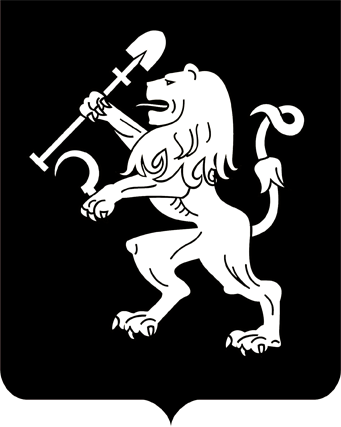 АДМИНИСТРАЦИЯ ГОРОДА КРАСНОЯРСКАПОСТАНОВЛЕНИЕО проведении публичных слушаний по проекту внесения измененийв Правила землепользования и застройки городского округагород КрасноярскНа основании ст. 5.1, 31, 33 Градостроительного кодекса Рос-сийской Федерации, ст. 16, 28 Федерального закона от 06.10.2003                   № 131-ФЗ «Об общих принципах организации местного самоуправления в Российской Федерации», Положения об организации и проведении публичных слушаний по вопросам градостроительной деятельности в городе Красноярске, утвержденного решением Красноярского городского Совета депутатов от 19.05.2009 № 6-88, руководствуясь ст. 41,               58, 59 Устава города Красноярска, ПОСТАНОВЛЯЮ:1. Провести публичные слушания по проекту внесения изменений в Правила землепользования и застройки городского округа город Красноярск, утвержденные решением Красноярского городского Совета депутатов от 07.07.2015 № В-122, в части изменения градостроительных регламентов территориальных зон, предусматривающих размещение многоэтажной жилой застройки (высотной застройки) (код 2.6) (далее – Проект), в срок два месяца со дня опубликования Проекта.2. Комиссии по подготовке проекта Правил землепользования             и застройки города Красноярска, действующей на основании распоряжения администрации города от 18.05.2005 № 448-р:1) провести публичные слушания по Проекту;2) организовать размещение Проекта и информационных материалов к нему на официальном сайте администрации города;3) организовать проведение экспозиции материалов Проекта;4) организовать консультирование посетителей экспозиции материалов Проекта;5) организовать подготовку и проведение собраний участников публичных слушаний;6) рассмотреть предложения и замечания по Проекту;7) осуществить подготовку и оформление протокола публичных слушаний;8) осуществить подготовку и опубликование заключения о результатах публичных слушаний по Проекту.3. Управлению архитектуры администрации города:1) обеспечить подготовку оповещения о начале публичных слушаний по Проекту;2) организовать прием индивидуальных и коллективных письменных предложений и замечаний по Проекту по адресу: г. Красноярск,                ул. Карла Маркса, 95, тел.: 226-19-13, 226-19-41, с 10:00 до 13:00                       и с 14:00 до 17:00 в период размещения Проекта на официальном сайте администрации города;3) при обращении заинтересованных лиц разъяснять порядок проведения публичных слушаний;4) разместить на официальном сайте администрации города:оповещение о начале публичных слушаний по Проекту;материалы Проекта;5) разместить на информационных стендах оповещение о начале публичных слушаний по Проекту.4. Департаменту информационной политики администрации города опубликовать в газете «Городские новости»:1) оповещение о начале публичных слушаний по Проекту в течение семи дней с даты вступления в силу настоящего постановления;2) заключение о результатах публичных слушаний по Проекту.5. Настоящее постановление опубликовать в газете «Городские новости» и разместить на официальном сайте администрации города.6. Постановление вступает в силу со дня его официального опубликования.7. Контроль за исполнением настоящего постановления возложить на заместителя Главы города – руководителя департамента Главы                     города Войцеховского В.Н.Глава города						                           С.В. Еремин04.10.2018№ 627